PLANO DE ESTUDOS MESTRADO/DOUTORADODISCENTE: ___________________________________Nº MATRÍC. _____________           CURSO: (  ) MESTRADO   (  ) DOUTORADO     INÍCIO DO CURSO:___/___/____ENDEREÇO: __________________________________________________________TELEFONE: _____________________     E-MAIL ____________________________ORIENTADOR (A): _______________________________________________________________DisciplinasTOTAL DE CRÉDITOS VÁLIDOS____                            DATA: __/__/__ _______________________________DISCENTE_______________________                               __________________________          ORIENTADOR                                                     COORDENADOR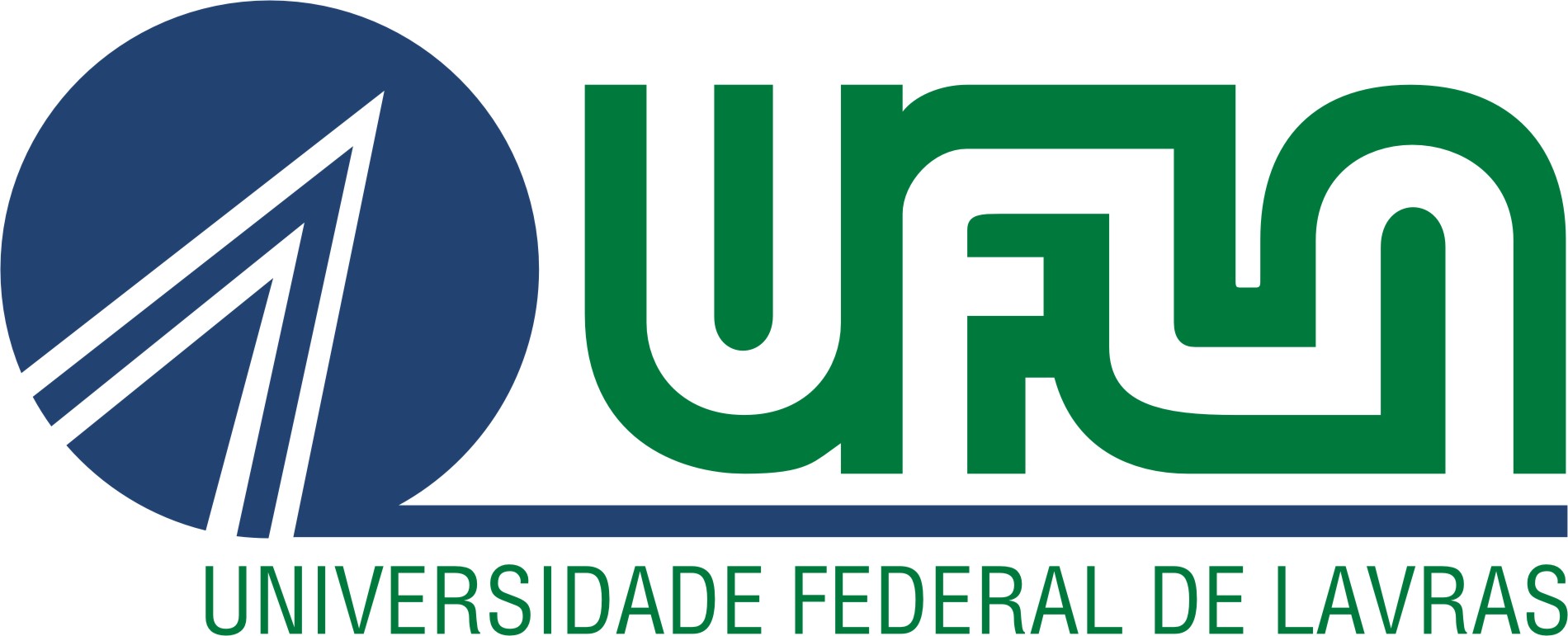 UNIVERSIDADE FEDERAL DE LAVRASPROGRAMA DE PÓS-GRADUAÇÃO ANO/SEMCÓDDISCIPLINACRÉDITOS